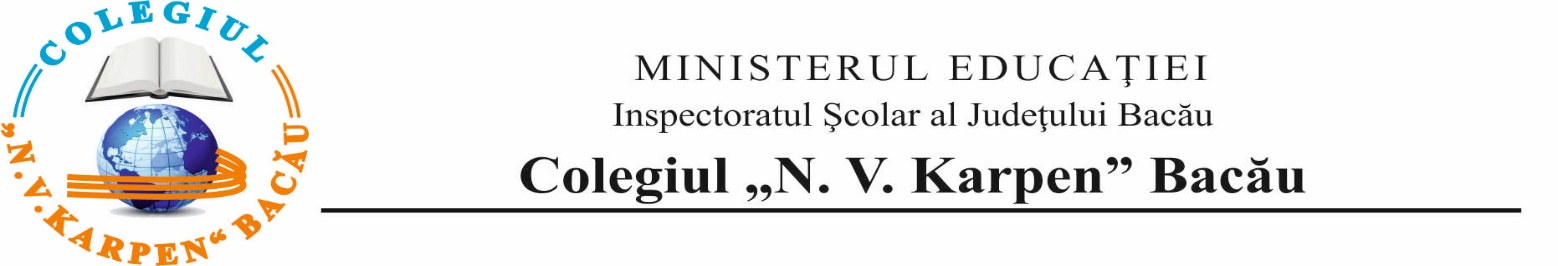 PROGRAMAREA/PLANIFICAREA SERVICIULUI CADRELOR DIDACTICE PE ȘCOALĂIANUARIE 2023Avizat director adjunct,Prof. CRAIU DIANA`* Eventualele modificări se fac cu  acordul directorului adjunct CRAIU DIANA și se trec in rubrica SCHIMBURI!!!** POARTĂ-POD= ZONA INTRARE ÎNVĂȚĂMÂNT PRIMARDATADATACORP AparterCORP AEt.1 + Et.2CORP BPOARTĂ+corp HFOIȘOR+SALĂ SPORT+TEREN TENIS+CANTINĂ+CORP C +POARTĂ-POD **SCHIMBURI*L09.01AIOANEI D.PLEȘCĂU I. BALINT S. TRIȘCAȘ D.ARSÎNE I.HAGIMĂ A.Ma10.01BUTUC D.IUREA D.DODIȚĂ A.TUFESCU C.HILOHE A.TĂNĂSELEA A.Mi11.01ENEA M.GHERGHIȘAN M.VRÎNCEANU G.POPA VIRGILAHOLTOAE A.ARON A.Joi12.01DOLGOȘ A.M.FRIGURĂ E.MORARU M.CENUȘE L.TURCU M.VATRĂ V.V13.01LĂCĂTUȘU R.RADU C.TAMBA V.ARDEI M.HACIGHEANU G.BORZA Ș.L16.01COȘESCU A.TIRIȘCĂ A.MAZĂRE A.M.ANGHEL B.PARASCHIV A.BERTEA I.Ma17.01SĂVUC C.TĂMI A.POPA GABRIELAMOISĂ G.FRUNZĂ A.PLĂCINTĂ T.Mi18.01GURLUI A.BĂLAN O.BUDALĂ M.TUFĂ C.ILCOȘ GHE.FLOREA G.Joi19.01MĂGIRESCU C.ISMANĂ C.BERTEA D.DORNEANU D.CUCU E.MOJZI M.V20.01VASILOAIA M.BERECZKI I.BANDRABURU F.FRIGIOIU D.COȘERARU V.IORDACHE C.L23.01ZI LIBERĂ – conf. HG nr.1555/2022ZI LIBERĂ – conf. HG nr.1555/2022ZI LIBERĂ – conf. HG nr.1555/2022ZI LIBERĂ – conf. HG nr.1555/2022ZI LIBERĂ – conf. HG nr.1555/2022ZI LIBERĂ – conf. HG nr.1555/2022Ma24.01ZI LIBERĂ – ZIUA UNIRII PRINCIPATELOR ROMÂNEZI LIBERĂ – ZIUA UNIRII PRINCIPATELOR ROMÂNEZI LIBERĂ – ZIUA UNIRII PRINCIPATELOR ROMÂNEZI LIBERĂ – ZIUA UNIRII PRINCIPATELOR ROMÂNEZI LIBERĂ – ZIUA UNIRII PRINCIPATELOR ROMÂNEZI LIBERĂ – ZIUA UNIRII PRINCIPATELOR ROMÂNEMi25.01AHOLTOAE A.MARCOCI-DIMA A.ENEA M.POPA VIRGILGHERGHIȘAN M.VRÎNCEANU G.Joi26.01CENUȘE L.DOLGOȘ A.M.FRIGURĂ E.VATRĂ V.TURCU M.MORARU M.V27.0TAMBA V.HACIGHEANU G.LĂCĂTUȘU R.RADU C.BORZA Ș.ARDEI M.L30.01HAGIMĂ A.AIOANEI D.PLEȘCĂU I.ARSÎNE I.BALINT S.TRIȘCAȘ D.Ma31.01BUJOR G.DIMITRIU D.MARTIN O.NECHITOI D. CREANGĂ I.CUCU PAUL